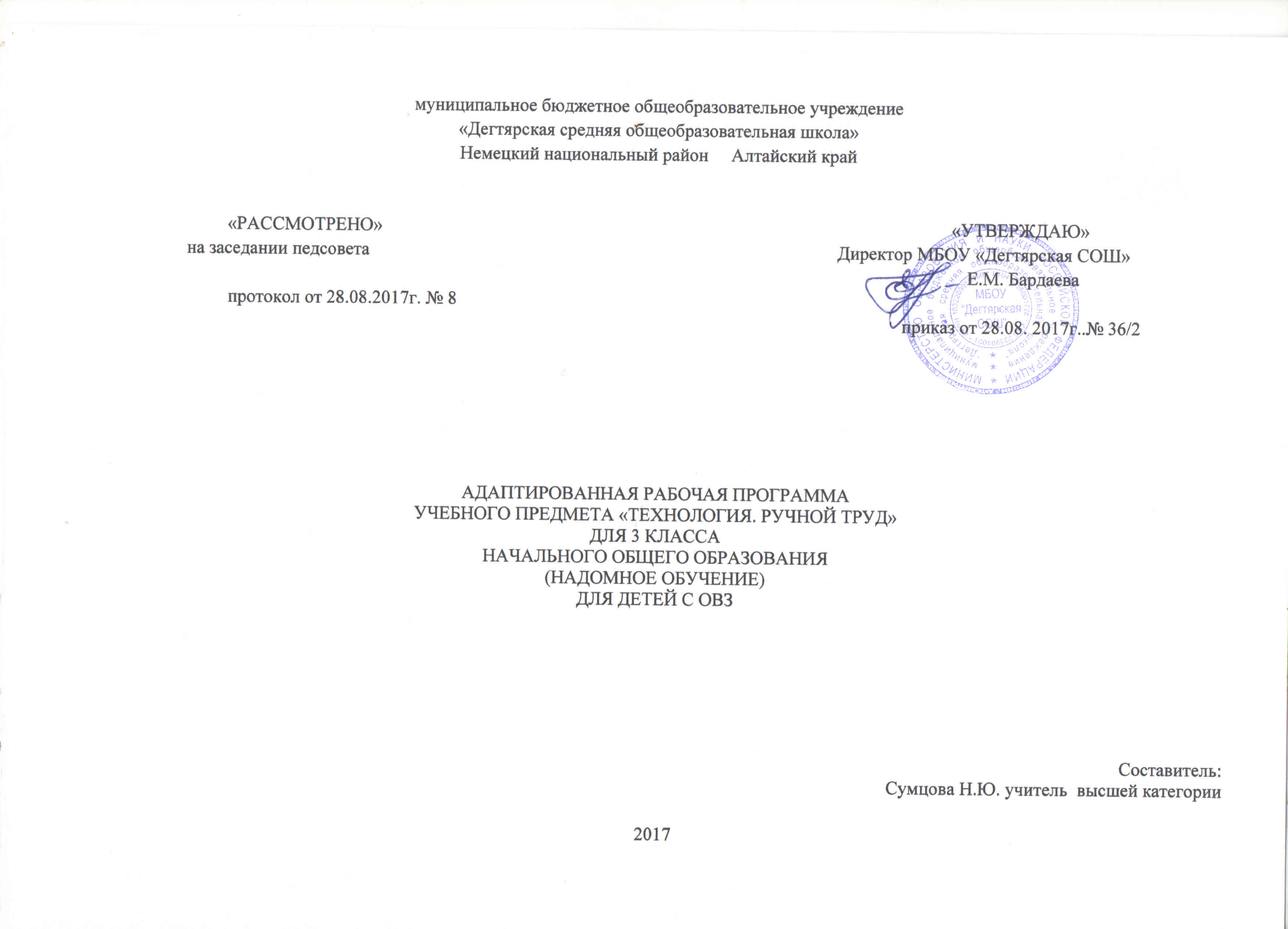 Пояснительная запискаРабочая программа по технологии  для 1-4 классов разработана на основании: - Федерального Закона от 29.12.2012 № 273-ФЗ «Об образовании в Российской Федерации»,- Авторской программы по развитию устной речи на основе изучения предметов и явлений окружающей действительности для специальных (коррекционных) образовательных учреждений VIII вида 1-4 классов под редакцией В. В. Воронковой, М.: Просвещение, ., допущенной Министерством образования и науки Российской Федерации, - Федерального базисного учебного плана (приказ №29/2065-п от 10.04.2002г), - Учебного плана на текущий учебный год МБОУ «Дегтярская СОШ», на основании которого выделен 1 час в неделюСтруктура программы соответствует основным требованиям положения МБОУ «Дегтярская СОШ» о рабочей программеСрок реализации - 1 год (1 час в неделю, 34 часа в год).Учебно-методическое обеспечение 1) Авторская программа по трудовому обучению для специальных (коррекционных) образовательных учреждений VIII вида 1-4 классов под редакцией В. В. Воронковой, М.: Владос, 2013г., допущенная Министерством образования и науки Российской Федерации.2)  Л.А.Кузнецова. Технология. Ручной труд. 3кл.: учебник для общеобразовательных организаций, реализующих адаптированные основные общеобразовательные  программы.- 5-е изд.- М.: Просвещение, 2017.Формы организации учебного процессаОсновной формой организации процесса обучения в 3 классе является урок. Основные  типы учебных занятий:урок изучения нового учебного материала;урок закрепления и  применения знаний;урок обобщающего повторения и систематизации знаний;нетрадиционные формы уроков: интегрированный, урок-игра, практическое занятие.работа с дидактическим рисунком или иллюстрациями, с условными обозначениями, таблицами и схемами, с различными моделями.Основным типом урока является комбинированный.дифференцированное обучение,личностно-ориентированное обучение,здоровьесберегающие технологии,информационно-коммуникативные технологии;элементы технологий коррекционной направленности.При проведении уроков используются различные методы и формы обучения:Словесные методы (рассказ, описание, объяснение, беседа). Работа с учебником, книгой. Этот метод является одним из действенных в овладении обучающимися учебным материалом.Наглядные методы способствуют развитию у обучающихся элементарных представлений, обогащает и систематизирует опыт детей, учит наблюдать, сравнивать, обобщать, устанавливать свое отношение к объекту.Практические методы: выполнение изделий.ОБЩАЯ ХАРАКТЕРИСТИКА КУРСА       Обучение третьеклассников труду строится с учетом освоения конкретных технологических операций в ходе создания изделий из различных материалов. Виды практической деятельности и последовательность практических работ определяются возрастными особенностями обучающихся и построены на основе постепенного увеличения степени технологической сложности изготавливаемых изделий. Также учитывается возможность проявления обучающимися творческой инициативы и самостоятельности. Отличительной особенностью обучения в 3 классе является увеличение степени самостоятельности учащихся.В 3 классе предусмотрены следующие виды труда:- работа с природными материалами; - работа с бумагой и картоном; - работа с проволокой;- работа с металлоконструктором; - работа с текстильными материалами; - работа с древесиной.          Особое внимание обращается на соблюдение правил безопасной работы и гигиены труда.         Обучение труду невозможно без пристального, внимательного отношения к формированию речи обучающихся. Поэтому на уроках учитель учит детей повторять собственную речь, которая является образцом для обучающихся, вводит индивидуальное комментирование предметно-практической деятельности и действий с предметами, формами.Неотъемлемой частью учебно-воспитательного процесса на уроках трудового обучения является оценка результатов учебной деятельности обучающихся, которая осуществляется с учётом не только их теоретических знаний, но и практических умений и навыков, элементов творчества.При оценке знаний и умений обучающихся по труду учитываются:правильное, качественное и в полном объеме выполнение задания;осознанное выполнение задания;трудолюбие, самостоятельность, инициатива, творчество, самоконтроль;положительное отношение к труду;экономное расходование материалов, соблюдение правил сохранности инструментов, приспособлений;соблюдение правил безопасности и личной гигиеныСОДЕРЖАНИЕ ПРЕДМЕТА3 КЛАССРАБОТА С ПРИРОДНЫМИ МАТЕРИАЛАМИ (МНОГОДЕТАЛЬНЫЕ ОБЪЕМНЫЕ ИЗДЕЛИЯ)      Экскурсия в природу с целью сбора природного материала. Изготовление аппликации из засушенных листьев.  Изготовление аппликации из скорлупы грецких орехов.      Технические сведения. Свойства материалов, используемые при работе: цвет, форма, величина. Виды соединений. Инструменты, применяемые при работе: шило, нож, ножницы, кисть. Клеящие составы: БФ, казеиновый клей. Применение и назначение материалоотходов в сочетании с природными (бумага, обрезки кожи, проволока, поролон и т. д.).      Организация рабочего места и соблюдение санитарно-гигиенических навыков. Правила безопасной работы.      Приемы работы. Соединение деталей с помощью пластилина, клея, палочек, проволоки. Рациональное использование случайных материалов.РАБОТА С БУМАГОЙ И КАРТОНОМ      Изготовление аппликации из обрывной бумаги. Окантовка картона полосками бумаги. Изготовление картины на окантованном картоне.      Технические сведения. Назначение окантовки в изделиях из картона. Материалы, применяемые для окантовки, — переплетные ткани: коленкор, ледерин или бумажные заменители этих тканей. Клеящие составы: казеиновый клей, ПВА, декстриновый клей.      Приемы работы. Разметка бумаги и картона по линейке. Вырезание и намазывание клеем окантовочных полосок. Приемы обработки углов изделий при окантовке.
РАБОТА С ПРОВОЛОКОЙИзготовление паука из скорлупы грецкого ореха и проволоки.      Технические сведения. Элементарные сведения о назначении и применении проволоки. Элементарные сведения о видах проволоки (медная, алюминиевая, стальная). Свойства проволоки: сгибается, ломается, отрезается кусачками; тонкая и толстая, мягкая и жесткая (упругая). Инструменты для работы с проволокой, их назначение и применение: кусачки, плоскогубцы, молоток. Правила безопасной работы. Организация рабочего места, соблюдение санитарно-гигиенических требований при работе с проволокой.      Приемы работы. Правильная хватка инструмента. Сгибание проволоки плоскогубцами, молотком. Резание проволоки кусачками.РАБОТА С ПРИРОДНЫМИ МАТЕРИАЛАМИ      Изготовление объёмных изделий из природных материалов (зайчик, черепаха, ёжик, утка).  Изготовление птицы из пластилина и сухой тростниковой травы.      Технические сведения. Свойства природных материалов, используемые в работе: твердость, величина, цвет, разнообразные формы. Инструменты: шило, нож, кисть. Клеящие составы: БФ, столярный клей. Применение и назначение материалоотходов в сочетании с природными (бумага, обрезки кожи, проволока, поролон и т. д.).Соблюдение санитарно-гигиенических требований. Правила безопасной работы.      Приемы работы. Компоновка различных деталей с помощью клея, проволоки, ниток.РАБОТА С МЕТАЛЛОКОНСТРУКТОРОМ      Сборка из планок треугольника, квадрата.      Технические сведения. Элементарные сведения о профессии слесаря. Ознакомление с наборами «Школьник», «Металлический конструктор». Детали конструктора: плато, планки, скобы, винты, гайки. Инструменты: ключ, отвертка. Правила безопасной работы.      Приемы работы. Подбор планок по счету отверстий. Установка скоб, соединение деталей винтами и гайками. Завинчивание и отвинчивание рукой и инструментами. Правильная хватка инструментов.РАБОТА С ПРОВОЛОКОЙ Изготовление из проволоки букв. Технология изготовления букв О, Л, С, В. Приемы работы. Правильная хватка инструмента. Сгибание проволоки плоскогубцами, молотком. Резание проволоки кусачками.РАБОТА С БУМАГОЙ И КАРТОНОМИзготовление цепочки из бумажных колец.  Изготовление плоской карнавальной полумаски. Изготовление шлема (кокошника).      Технические сведения. Сорта картона, применяемые для оформительских работ. Применение других материалов в сочетании с картоном и бумагой (нитки, тесьма, материалоотходы — поролон, обрезки кожи, фольги и др.). Организация рабочего места и санитарно-гигиенические требования при работе с картоном и другими материалами. Правила безопасной работы.      Приемы работы. Разметка картона и бумаги по шаблонам. Резание картона ножницами по кривым и прямым линиям. Прорезание отверстий в картоне. Пришивание тесьмы и других материалов к деталям из картона.РАБОТА С ТЕКСТИЛЬНЫМИ МАТЕРИАЛАМИ
      Изготовление закладки из фотоплёнки. Изготовление закладки с вышивкой.      Технические сведения. Назначение косого обметочного стежка. Нитки, ткани, их свойства и назначение. Инструменты, применяемые при работе с текстильными материалами. Организация рабочего места, соблюдение санитарно-гигиенических требований. Правила безопасной работы.      Приемы работы. Правильное пользование иглой и наперстком. Выполнение косого обметочного стежка: введение иглы сверху вниз в вертикальном положении относительно полосы ткани, направление строчки слева направо. Пришивание вешалки и обметывание боковых срезов мешочка, подушечки-прихватки косыми стежками.РАБОТА С ДРЕВЕСИНОЙ      Изготовление аппликации из древесных опилок.      Технические сведения. Способы обработки древесины ручными инструментами. Опилки. Технология изготовления аппликации из древесных опилок. Организация рабочего места, санитарно-гигиенические требования. Правила безопасной работы.      Приемы работы. Правильная хватка инструмента. Работа с шаблоном, картоном, клеем и кистью, опилками. Окраска опилок акварельными красками и гуашью.РАБОТА С БУМАГОЙ И КАРТОНОМ (ОБЪЕМНЫЕ ИЗДЕЛИЯ ИЗ КАРТОНА)      Изготовление из бумаги матрёшки.  Изготовление из бумаги собаки.      Технические сведения. Свойства картона. Правила безопасной работы.      Приемы работы. Технология изготовления конусов, цилиндров из картона. Элементарные сведения о назначении картона. Разметка разверток по шаблонам и линейке, надрез картона ножом по фальцлинейке на линиях сгиба (рицовка). Сгибание картона и склеивание по стыкам. Оклеивание бумагой объемных изделий.      Примечание. Слабые учащиеся к концу учебного года должны усвоить основные приемы работы с различными материалами, уметь с помощью учителя составлять план работы над изделием, выполнять изделия с помощью учителя, несложные изделия — самостоятельно, давать словесный отчет и анализировать свои изделия и изделия товарища с помощью учителя, в отдельных случаях — самостоятельно, отвечать простыми предложениями, употребляя в речи слова, обозначающие пространственные признаки предметов.ТЕМАТИЧЕСКОЕ ПЛАНИРОВАНИЕ3 класс (1 ч в неделю, всего 34 часа в год)Работа с природными материалами (1) - 3чРабота с бумагой и картоном  (1)– 3чРабота с проволокой  - 2чРабота с природными материалами (2)  - 2чРабота с металлоконструктором – 8чРабота с бумагой и картоном (2) – 4чРабота с текстильными материалами -8чРабота с древесиной -1чРабота с бумагой и картоном (3) -3чПланируемые результаты изучения курса В результате обучения  труду ученик 3 класса будет знать:- Правила безопасной работы и личной гигиены при работе с колющими и режущими инструментами, применяемыми для обработки различных материалов, предусмотренных программой.- Названия изученных материалов и инструментов, их назначение;- Способы и приемы обработки различных материалов, предусмотренных программой;- Правила планирования и организации труда.В результате обучения труду ученик 3 класса будет уметь:- Ориентироваться в задании с помощью учителя и самостоятельно.- Сравнивать образец с натуральным объектом, чучелом, игрушкой, иллюстрацией.- Составлять план работы, осуществлять текущий контроль выполнения изделия с помощью учителя и самостоятельно. - Подбирать материалы и инструменты для работы с помощью учителя и самостоятельно. - Выполнять работы с помощью учителя и самостоятельно. - Придерживаться плана при выполнении изделия.- Производить отчет об этапах изготовления изделия по вопросам учителя и самостоятельно. - Производить  отчет о технологии изготовления отдельных частей изделия и небольших изделий по вопросам учителя. - Анализировать своё изделие. - Употреблять в речи техническую терминологию.- Употреблять в речи слова, обозначающие пространственные признаки предметов, и слова, обозначающие пространственные отношения предметов. - Соблюдать пропорции и размеры, правильное расположение деталей.Календарно – тематическое планированиеКалендарно – тематическое планирование.Работа с природными материаламиУчащиеся должны уметь:- различать виды природного материала- подбирать природный материал и инструменты для работы с помощью учителя и самостоятельно- самостоятельно сравнивать образец с натуральным объектом;- составлять план работы по вопросам учителя;- выполнять изделие с помощью учителя и самостоятельно;- проводить анализ своего изделия; Учащиеся должны знать:- правила техники безопасности при работе с ножницами,- названия материалов и инструментов.Работа с бумагой и картоном  Учащиеся должны уметь:- различать виды бумаги-самостоятельно ориентироваться в задании;- самостоятельно сравнивать образец с натуральным объектом;- составлять план работы по вопросам учителя;- подбирать материалы и инструменты для работы с помощью учителя  и самостоятельно, употреблять в речи технические термины.- выполнять изделие с помощью учителя и самостоятельно;- проводить анализ своего изделия; Учащиеся должны  знать:- правила техники безопасности при работе с ножницами;- названия материалов и инструментов.Работа с проволокой  Учащиеся должны уметь:- выполнять простейшие операции с проволокой: выправление, сгибание под прямым углом, отрезание кусачками с помощью учителя и самостоятельно;- изготавливать по образцу стилизованные фигурки рыб, птиц, животных с помощью учителя и самостоятельно;-самостоятельно ориентироваться в задании;- самостоятельно сравнивать образец с натуральным объектом;- составлять план работы по вопросам учителя;- подбирать материалы и инструменты для работы с помощью учителя и самостоятельно, употреблять в речи технические термины- проводить анализ своего изделия;Учащиеся должны знать:- правила техники безопасности при работе с молотком, кусачками;- свойства проволокиРабота с металлоконструкторомУчащиеся должны уметь:- выполнять простейшие приемы работы с ключом и отверткой с  помощью учителя и самостоятельно;- собирать по образцу геометрические фигуры, дорожные знаки,  различные инструменты (лестница, грабли, лопата) мебель (стол, стул, диван) с  помощью учителя и самостоятельно;-самостоятельно ориентироваться в задании;- самостоятельно сравнивать образец с натуральным объектом;- составлять план работы по вопросам учителя;- подбирать материалы и инструменты для работы с помощью учителя и самостоятельно,  употреблять в речи технические термины.- проводить анализ своего изделия; Учащиеся должны знать:- правила техники безопасности при работе с ключом и отверткой;- название деталей металлоконструктора.Работа с текстильными материаламиУчащиеся должны уметь:- различать виды стежков и выполнять: обметочный, косой стежок.- пришивать пуговицы, вешалки- составлять и вышивать рисунки на листе бумаги и ткани с помощью учителя и самостоятельно;- сшивать ткань и обмѐтывать края.- самостоятельно сравнивать образец с натуральным объектом;- составлять план работы по вопросам учителя;- подбирать материалы и инструменты для работы с помощью учителя и самостоятельно, употреблять в речи технические термины.- проводить анализ своего изделия; - Учащиеся должны знать:- правила техники безопасности при работе с ножницами и иголкой;Работа с древесинойУчащиеся должны уметь:- вбить гвоздь в древесину, извлечь, распрямить его с помощью учителя и самостоятельно;- сломать лучину, срезать под углом, зачистить наждачной бумагой с помощью учителя и самостоятельно;- собирать по образцу из готовых полуфабрикатов кукольную мебель, вагончик, машинку и тележку с помощью учителя и самостоятельно;-самостоятельно ориентироваться в задании;- самостоятельно сравнивать образец с натуральным объектом;- составлять план работы по вопросам учителя;- подбирать материалы и инструменты для работы с помощью учителя и самостоятельно, употреблять в речи технические термины.                    - проводить анализ своего изделия; Учащиеся должны знать:- правила техники безопасности при работе с ключом и отверткой; - название деталей и инструментов№ДатаТема урокаКол-во часовРабота с природными материалами. (3ч)Работа с природными материалами. (3ч)Работа с природными материалами. (3ч)Работа с природными материалами. (3ч)17.09Экскурсия в природу с целью сбора природного материала.1214.09Аппликация из засушенных листьев.1321.09Объёмные изделия из природных  материалов (зайчик, черепаха)1Работа с бумагой и картоном. (3ч)Работа с бумагой и картоном. (3ч)Работа с бумагой и картоном. (3ч)Работа с бумагой и картоном. (3ч)428.09Аппликация из обрывной бумаги.155.10Аппликация из обрывной бумаги.1612.10Окантовка картона полосками бумаги. Изготовление картины на окантованном картоне.1Работа с проволокой. (2ч)Работа с проволокой. (2ч)Работа с проволокой. (2ч)Работа с проволокой. (2ч)719.10Паук из скорлупы грецкого ореха и проволоки.1826.10Буквы из проволоки. Технология изготовления букв О,Л,С,В.1Работа с природными материалами. (2ч)Работа с природными материалами. (2ч)Работа с природными материалами. (2ч)Работа с природными материалами. (2ч)99.11Аппликация из скорлупы грецких орехов.11016.11Объёмные изделия из природных материалов (зайчик, ёжик)1Работа с металлоконструктором.(4ч)Работа с металлоконструктором.(4ч)Работа с металлоконструктором.(4ч)Работа с металлоконструктором.(4ч)1123.11Упражнения в завинчивании гайки рукой. Сборка по образцу треугольника из трёх плоских планок.11230.11Приёмы работы ключом и отвёрткой.                                                                                                      1137.12Сборка домика.11414.12Сборка домика.1Работа с бумагой и картоном. (4ч)Работа с бумагой и картоном. (4ч)Работа с бумагой и картоном. (4ч)Работа с бумагой и картоном. (4ч)1521.12 Изготовление цепочки из бумажных колец.              11628.12 Изготовление плоской карнавальной маски..11711.01 Изготовление шлема (кокошника)                                                                                    11818.01 Изготовление шлема (кокошника)      1Работа с металлоконструктором.(4ч)Работа с металлоконструктором.(4ч)Работа с металлоконструктором.(4ч)Работа с металлоконструктором.(4ч)1925.01Сборка лопатки, грабель.1201.02Сборка и разборка лесенки.1218.02Сборка из планок треугольника и квадрата.12215.02Сборка стула.1Работа с текстильными материалами. (8ч)Работа с текстильными материалами. (8ч)Работа с текстильными материалами. (8ч)Работа с текстильными материалами. (8ч)2322.02Изготовление закладки из фотоплёнки.1241.03Изготовление закладки с вышивкой.12515.03Изготовление закладки с вышивкой.12622.03Пришивание вешалки к полотенцу.1275.04Изготовление кармашка.12812.04Изготовление кармашка.12919.04Изготовление прихватки.13026.04Изготовление прихватки.1Работа с древесиной. (1ч)Работа с древесиной. (1ч)Работа с древесиной. (1ч)Работа с древесиной. (1ч)313.05Аппликация из древесных опилок.1Работа с бумагой и картоном. (3ч)Работа с бумагой и картоном. (3ч)Работа с бумагой и картоном. (3ч)Работа с бумагой и картоном. (3ч)3210.05Изготовление матрёшки.13317.05Изготовление матрёшки.13424.05Изготовление  из бумаги собаки.1